  Перечень мест санитарной очистки территории в рамках поддержки регионального проекта «Сохранение уникальных водных объектов»  территория уборкиСхемаБереговые полосы в рамках СУВОБереговые полосы в рамках СУВОТерритория береговой полосы ул. Объездной (напротив домов № 6,8 по ул. Объездной до д. 35, напротив «Арена Югра»)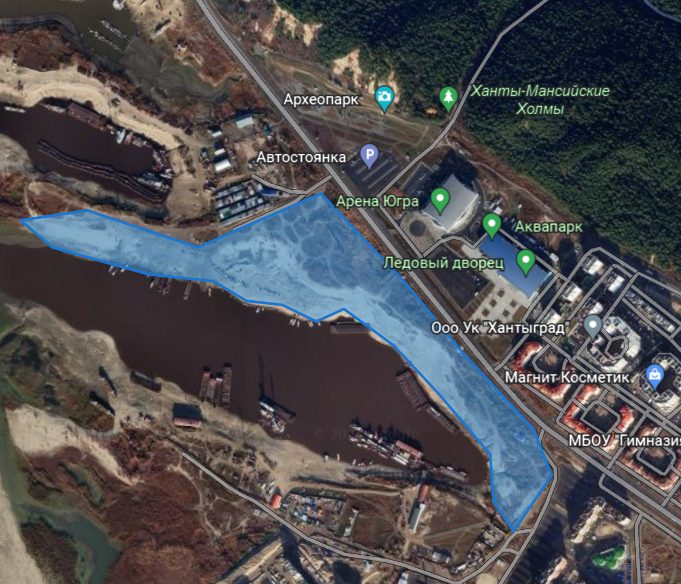 Территория береговой полосы ул. Объездной (перед мостом «Красный дракон»)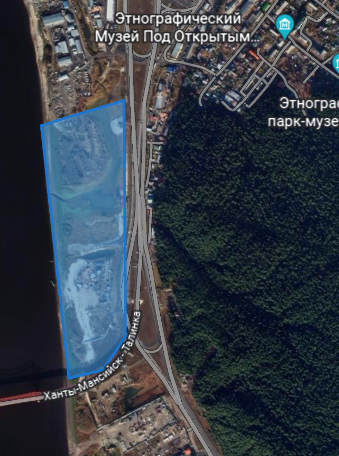 Территория береговой полосы ул. Восточная объездная (ВНСС)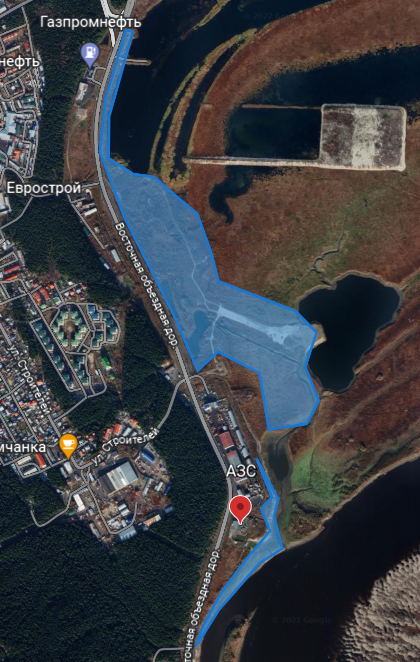 Территория береговой полосы ул. Ермака (в районе лодочной станции)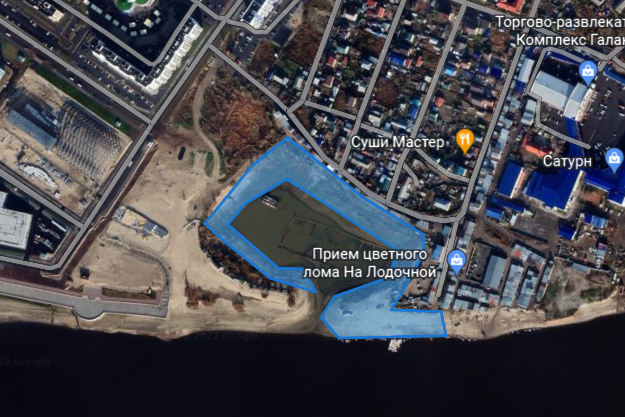 Береговая полоса в районе автодрома ДОСААФ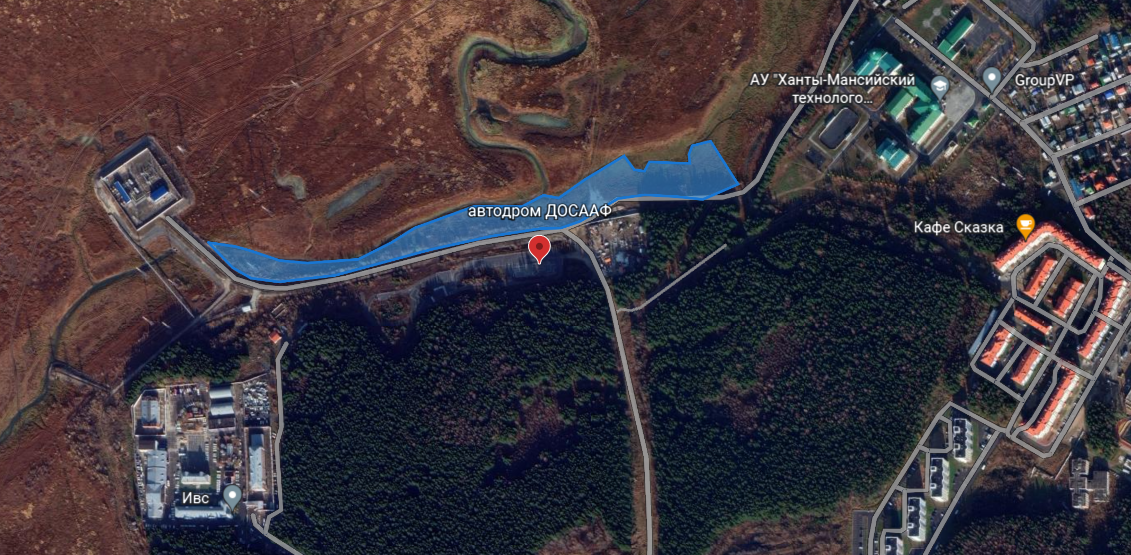 Территория СОТ Стрижкино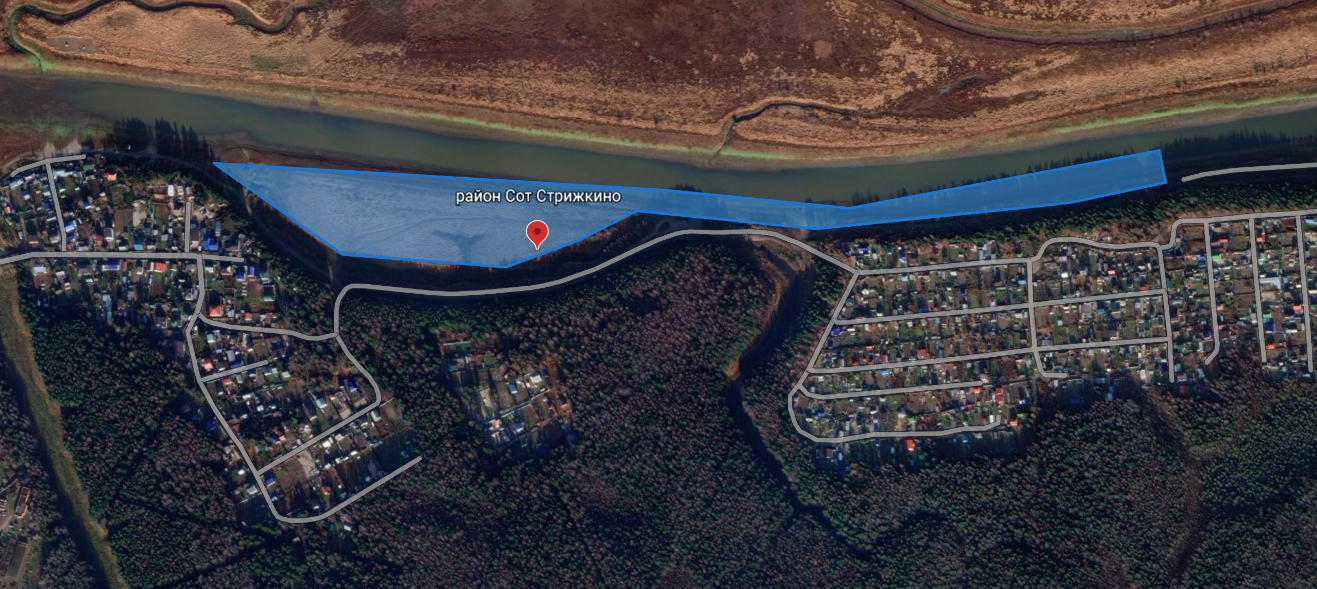 Территория ул. Индустриальная в районе мкр. Восточный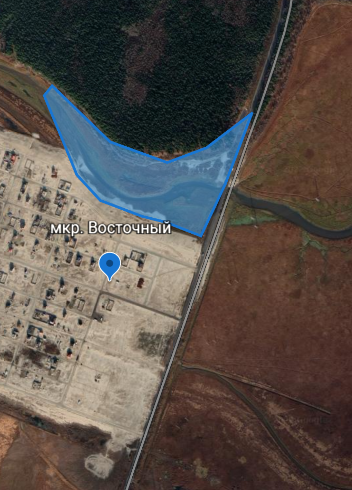 Территория АБЗ ул. Индустриальная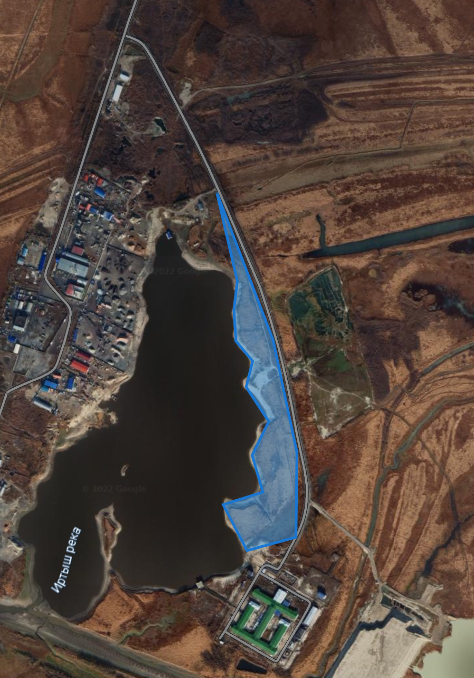 